Конспект занятия «Творящий добро творит жизнь»Форма: Медиадискуссия.Видеосюжет: «Цепочка добра»,https://www.youtube.com/watch?v=Q6IFtxHpLQЦель занятия: Развивать личностные качества, такие  как способность эмоционально отзываться на переживания других людей.Оборудование: Видеосюжет  «Цепочка добра», мультимедиа, бланки с вопросами.Контингент: подростки 15-16 лет (1 курс)Мероприятие проводится после самоактуализационного теста для коррекции отношения к окружающим.Самоактуализационный тест http://psylab.info/Самоактуализационный_тестМетодика предназначена для обследования взрослых (старше 15–17 лет), психически здоровых людей (имеется в виду отсутствие выраженной психопатологии).Ход занятия:ЭТАП 1 Подготовительный (7 мин)Введение Слово ведущего Правила ведения дискуссии для участников:Правило одного голоса - каждый имеет право быть услышанным, поэтому, когда один человек говорит, остальные слушают, или хотя бы молчат.Не говори больше, чем нужно.Не говори меньше, чем нужно.Не отвлекайся от темы.Стремись решить проблему.Не говори неправду.Выражайся ясно.Умей слушать и понимать мнение собеседника.Схема размещения в пространстве участников дискуссии: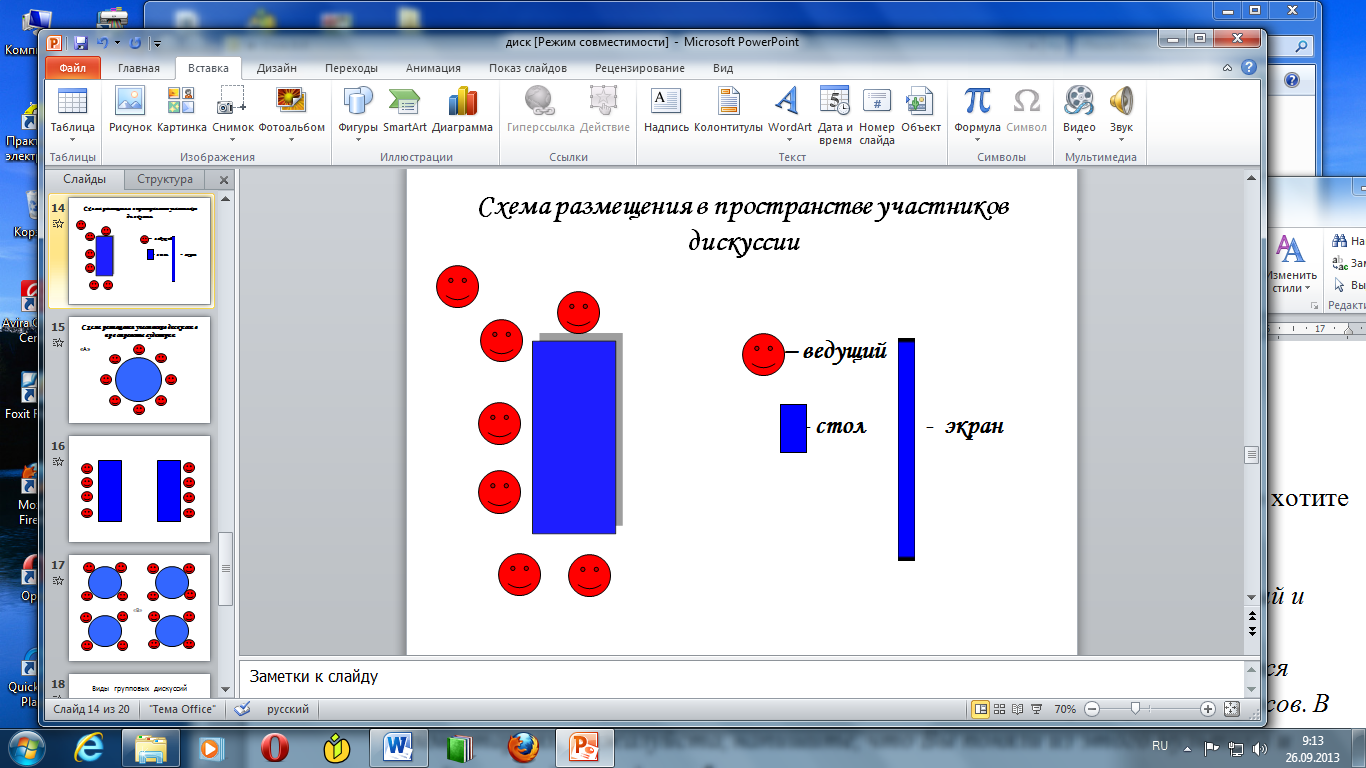 1.2 Шеринг (5 мин): Имя, состояние, ожидания от работы на занятии (что хотите получить).Слово ведущего:Эта история произошла давным-давно в старинном городе, в которой жил великий мудрец. Слава о его мудрости разнеслась далеко вокруг его родного города. Но был в городе человек, который завидовал его славе. И вот решил он придумать такой вопрос, чтобы мудрец не смог на него ответить. И он пошел на луг, поймал бабочку, посадил её между сомкнутых ладоней и подумал: “Спрошу-ка я у мудреца: скажи, о мудрейший, какая бабочка у меня в руках - живая или мертвая? Если он скажет – живая я сомкну ладони, и бабочка умрет, а если он скажет мертвая, я раскрою ладони и бабочка улетит. Вот тогда все поймут, кто из нас умнее”.Так все и случилось. Завистник поймал бабочку, посадил её между ладонями и отправился к мудрецу. И он спросил у того: “Какая бабочка у меня в руках, о мудрейший: живая или мертвая?».  И тогда мудрец, который действительно был, очень умным человеком сказал: “Все в твоих руках”.Сегодня  мы посмотрим короткометражный философский фильм. Во время просмотра видеоматериала и небольшой паузы вам рекомендуется записывать идеи, факты,  гипотезы. Перед вами бланки примерных  вопросов. В комментариях, пожалуйста, напишите, что Вы поняли из этого видеофильма  и какой вывод сделали для себя  Приятного просмотра!ЭТАП 2 основной2.1 (0,19 мин) Первый просмотр видеоматериала 2.2 Пауза Фиксация идей, фактов, вопросов, гипотез в черновик.2.3 (3,25 мин) Второй просмотр видеоматериала2.4 Пауза Фиксация идей, фактов, вопросов, гипотез в черновик.2.5(0,13 мин) Третий просмотр видеоматериала2.6 Пауза Фиксация идей, фактов, вопросов, гипотез в черновик.2.7(0,55 мин) Третий просмотр видеоматериалаЭТАП 3 Пауза Фиксация идей, фактов, вопросов, гипотез в черновик. ЭТАП 4 ЭТАП 5 (15 мин)  Осуществление письменного анализа видеосюжета (индивидуально) ЭТАП 6 Дискуссия Слово ведущего: при высказывании  будем использовать формулу - «ПОПС»  «П» - позиция (в чем заключается ваша точка зрения) Я считаю, что…«О» - обоснование (на чем вы основываетесь, довод в поддержку вашей позиции) …потому, что…«П» - пример (факты, иллюстрирующие ваш довод) … например…«С» - следствие (вывод, что надо сделать, призыв к понятию вашей позиции) … поэтому…      Вопросы для разогрева:Сколько частей можно выделить в видео;Как можно озаглавить каждую часть; Какие чувства вызывает каждая часть?В чём особенность третьей части видео?«Доброта - солнечный свет, под которым рас пускается цветок добродетели». (А. Грин)
ЭТАП 7 (10 мин) Рефлексия Выработка подростками согласованного мнения и принятие группового решения;Обозначение ведущим аспектов позиционного противостояния и точек соприкосновения в ситуации, когда дискуссия не привела к полному согласованию позиций участников. Настрой обучающихся на дальнейшее осмысление проблемы и поиск путей ее решения;Совместная оценка эффективности дискуссии в решении обсуждаемой проблемы и в достижении педагогических целей, позитивного вклада каждого в общую работу. Какой смысл я нахожу для себя в  увиденном? Вывод: Мы не должны смириться с судьбой и ждать чего-то. Мы должны сами выбирать, по какому пути нам идти и какую судьбу выбирать. «Твори добро» станет пропагандой возрождения нравственных понятий, будет способствовать умению радоваться и переживать за других людей, общаться с людьми, с природой, совершать добрые дела, милосердие, воспитывать уважительное отношение и любовь к окружающим людям. Слово ведущего в заключении: Путь к доброте - нелегкий, долгий путь, на котором человека ожидают взлеты и падения, спуски и подъемы, чередование добра и зла. Научиться быть по-настоящему добрым - трудно. Человек должен чаще останавливаться и размышлять о своих совершенных поступках.ПОПРОБУЙ – И ТЫ УВИДИШЬ, КАКИМИ ТЁПЛЫМИ, РАДОСТНЫМИ, СПОКОЙНЫМИ СТАНУТ ТВОИ ОТНОШЕНИЯ С ОКРУЖАЮЩИМИ ЛЮДЬМИ, КАКОЕ УДИВИТЕЛЬНОЕ ЧУВСТВО СОГРЕВАЕТ СЕРДЦЕ, СТАРАЙСЯ РАДИ СЕБЯ САМОГО НЕ ПРИЧИНЯТЬ ВРЕДА ДРУГОМУ ЧЕЛОВЕКУ. И ЕЩЁ ПОМНИ: Добро - то, что способствует моральному совершенствованию человека и спасению его души. Зло - то, что способствует моральной деградации человека, толкает к дурным поступкам и, соблазняя к совершению греха, губит душу. Зло обычно выступает под личиной ложного добра, пытаясь подменить собой истинное добро.1.Кто главный герой? _______________________________________________________________________________________________________________________________________________________________________________________________________________________________________________________2. Что он несет окружающим?________________________________________________________________________________________________________________________________________________________________________________________________________________________________________________________3. Кто вокруг него?______________________________________________________________________________________________________________________________________________________________________________________________________________________________________4. Что он чувствует?________________________________________________________________________________________________________________________________________________________________________________________________________________________________________________________5. В чём предназначение человека?________________________________________________________________________________________________________________________________________________________________________________________________________________________________________________________6. Добро существует там, где его постоянно творят (В. Гжещик)А что значит «творить добро»? ________________________________________________________________________________________________________________________________________________________________________________________________________________________________________________________7. В чем смысл фразы «Цепочка добра»?___________________________________________________________________________________________________________________________________________________________________________________________________________________Комментарии______________________________________________________________________________________________________________________________________________________________________